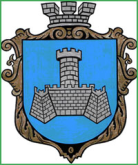 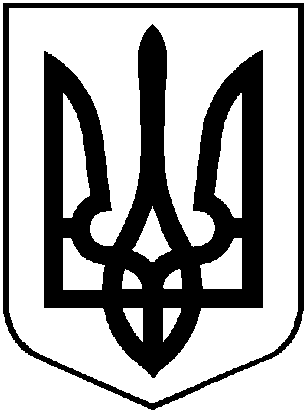 УКРАЇНАХМІЛЬНИЦЬКА МІСЬКА РАДАВІННИЦЬКОЇ ОБЛАСТІВиконавчий комітетР І Ш Е Н Н Я   від 03 травня  2019 року                                                                №168Про розгляд клопотань юридичних та фізичних осіб з питань видалення деревонасаджень у  м. ХмільникуРозглянувши клопотання  юридичних та фізичних осіб з питань видалення деревонасаджень у  м. Хмільнику,  враховуючи матеріали  комісії  з  питань визначення стану зелених насаджень у м. Хмільнику, а саме – акти обстеження зелених насаджень, що підлягають видаленню від 01.04.2019 р.,  відповідно до Правил благоустрою території міста Хмільника, затверджених рішенням 45 сесії міської ради 5 скликання від 26.02.2009 року №491, постанови Кабінету Міністрів України від 01 серпня 2006 року №1045 «Про затвердження Порядку видалення дерев, кущів, газонів і квітників у населених пунктах», наказу Міністерства будівництва, архітектури та житлово-комунального господарства України від 10 квітня 2006 року № 105 «Про затвердження Правил утримання зелених насаджень у населених пунктах України», наказу Міністерства регіонального розвитку, будівництва та житлово-комунального господарства України від 23.04.2018 р. №100 «Планування і забудова територій ДБН Б.2.2-12:2018», рішення  виконавчого комітету Хмільницької міської ради № 83 від 28.02.2018 року  «Про затвердження в новому складі  постійно діючої комісії з питань визначення стану зелених насаджень в м. Хмільнику», керуючись ст. 30,  59 Закону України «Про місцеве самоврядування в Україні», виконком Хмільницької міської  радиВ И Р І Ш И В :Комунальному підприємству «Хмільниккомунсервіс»1.1. Дозволити видалення одного дерева  породи горіх,  що знаходиться на загальноміській території біля багатоквартирного будинку по вул. Пушкіна, 15, яке має  незадовільний  стан (руйнує фундамент будівлі);- дозволити видалення одного дерева породи береза та одного дерева породи клен, які мають незадовільний стан (руйнують фундамент будівлі), що знаходяться на загальноміській території по вул. Пушкіна, 32.КП «Хмільниккомунсервіс» деревину від зрізаних  дерев, зазначених  в пункті  1.1  цього рішення,   оприбуткування через бухгалтерію, а гілки та непридатну деревину утилізувати, склавши відповідний акт;1.3. КП «Хмільниккомунсервіс» після видалення аварійного  дерева провести роботу щодо відновлення території новими саджанцями.2.  Виконавчому комітету Хмільницької міської міської ради   2.1.  Дозволити  видалити три  дерева породи ялина,  які  мають незадовільний  стан (руйнують фундамент будівлі), що знаходяться на території, що перебуває у комунальній власності територіальної громади м. Хмільника  по вул. Столярчука, 10 (свідоцтво про право власності серія САЕ № 531415 від 30 серпня 2011 року);- дозволити видалення восьми дерев породи ялина, які мають незадовільний стан (руйнують фундамент паркану), що знаходяться на території, що перебуває у комунальній власності територіальної громади м. Хмільника  по вул. Столярчука, 10 (свідоцтво про право власності серія САЕ № 531415 від 30 серпня 2011 року);- дозволити видалення одного дерева породи ялина, яке має незадовільний стан (аварійне, сухостійне), що знаходяться на загальноміській території по вул. Столярчука, 10;- дозволити видалення п’яти дерев породи ялина, які мають незадовільний стан (аварійні), що знаходяться на території, що перебуває у комунальній власності територіальної громади м. Хмільника  по вул. Столярчука, 10 (свідоцтво про право власності серія САЕ № 531415 від 30 серпня 2011 року);- дозволити видалення одного дерева породи алича, яке має незадовільний стан (аварійне, сухостійне), що знаходяться на території, що перебуває у комунальній власності територіальної громади м. Хмільника  по вул. Столярчука, 10 (свідоцтво про право власності серія САЕ № 531415 від 30 серпня 2011 року);- дозволити видалення одного дерева породи каштан, яке має незадовільний стан (аварійне, сухостійне), що знаходяться на території, що перебуває у комунальній власності територіальної громади м. Хмільника  по вул. Столярчука, 10 (свідоцтво про право власності серія САЕ № 531415 від 30 серпня 2011 року);- дозволити видалення одного дерева породи горіх, яке має незадовільний стан (аварійне), що знаходяться на території, що перебуває у комунальній власності територіальної громади м. Хмільника  по вул. Столярчука, 10 (свідоцтво про право власності серія САЕ № 531415 від 30 серпня 2011 року);- дозволити видалення двох кущів породи бузок, які мають незадовільний стан (сухостійні), що знаходяться на території, що перебуває у комунальній власності територіальної громади м. Хмільника  по вул. Столярчука, 10 (свідоцтво про право власності серія САЕ № 531415 від 30 серпня 2011 року);- дозволити формувальну обрізку двох дерев породи липа, які мають задовільний стан, що знаходяться на території, що перебуває у комунальній власності територіальної громади м. Хмільника  по вул. Столярчука, 10 (свідоцтво про право власності серія САЕ № 531415 від 30 серпня 2011 року).2.2. Виконавчому комітету Хмільницької міської ради (Прокопович О.Д.) деревину від зрізаних дерев, зазначених в пункті 2.1 цього рішення,  оприбуткувати через  бухгалтерію, гілки та непридатну деревину утилізувати, склавши відповідний акт.2.3. Виконавчому комітету Хмільницької міської ради (Прокопович О.Д.) після видалення зазначеного в п. 2.1 цього рішення  дерева,   провести роботу щодо відновлення території новими саджанцями.2.4 Після видалення аварійних дерев провести роботу щодо відновлення новими саджанцями.                           3. Контроль за виконанням цього рішення покласти на заступника міського голови з питань діяльності виконавчих органів міської ради  Загіку В.М.       Міський голова                                                                                С .Б. Редчик